ΠΑΝΕΠΙΣΤΗΜΙΟ ΔΥΤΙΚΗΣ ΜΑΚΕΔΟΝΙΑΣ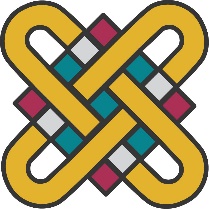 ΣΧΟΛΗ ΟΙΚΟΝΟΜΙΚΩΝ ΕΠΙΣΤΗΜΩΝΤΜΗΜΑ ΠΕΡΙΦΕΡΕΙΑΚΗΣ & ΔΙΑΣΥΝΟΡΙΑΚΗΣ ΑΝΑΠΤΥΞΗΣΚοίλα Κοζάνης 501 00 Κοζάνη, Ελλάδα  Τηλ. 24610 68113 •  fax 24610 38675• @ rdcbs@uowm.gr •    https://rdcbs.uowm.gr/ Αρ. Πρωτ. ……….………………………….Ημερομηνία ……………………………...Σελίδες  1 από 1Προς :  ΠΑΝΕΠΙΣΤΗΜΙΟ ΔΥΤΙΚΗΣ ΜΑΚΕΔΟΝΙΑΣΤΜΗΜΑ ΠΕΡΙΦΕΡΕΙΑΚΗΣ & ΔΙΑΣΥΝΟΡΙΑΚΗΣ ΑΝΑΠΤΥΞΗΣΠρος :  ΠΑΝΕΠΙΣΤΗΜΙΟ ΔΥΤΙΚΗΣ ΜΑΚΕΔΟΝΙΑΣΤΜΗΜΑ ΠΕΡΙΦΕΡΕΙΑΚΗΣ & ΔΙΑΣΥΝΟΡΙΑΚΗΣ ΑΝΑΠΤΥΞΗΣΠρος :  ΠΑΝΕΠΙΣΤΗΜΙΟ ΔΥΤΙΚΗΣ ΜΑΚΕΔΟΝΙΑΣΤΜΗΜΑ ΠΕΡΙΦΕΡΕΙΑΚΗΣ & ΔΙΑΣΥΝΟΡΙΑΚΗΣ ΑΝΑΠΤΥΞΗΣΠρος :  ΠΑΝΕΠΙΣΤΗΜΙΟ ΔΥΤΙΚΗΣ ΜΑΚΕΔΟΝΙΑΣΤΜΗΜΑ ΠΕΡΙΦΕΡΕΙΑΚΗΣ & ΔΙΑΣΥΝΟΡΙΑΚΗΣ ΑΝΑΠΤΥΞΗΣΑΙΤΗΣΗ ΧΟΡΗΓΗΣΗΣ ΠΙΣΤΟΠΟΙΗΤΙΚΟΥΑΙΤΗΣΗ ΧΟΡΗΓΗΣΗΣ ΠΙΣΤΟΠΟΙΗΤΙΚΟΥΑΙΤΗΣΗ ΧΟΡΗΓΗΣΗΣ ΠΙΣΤΟΠΟΙΗΤΙΚΟΥΑΙΤΗΣΗ ΧΟΡΗΓΗΣΗΣ ΠΙΣΤΟΠΟΙΗΤΙΚΟΥΑΙΤΗΣΗ ΧΟΡΗΓΗΣΗΣ ΠΙΣΤΟΠΟΙΗΤΙΚΟΥΑ.Ε.Μ. ……………Προσωπικά ΣτοιχείαΑιτούμε για : Αιτούμε για : Αιτούμε για : Επώνυμο : Βεβαίωση Σπουδών ( Αρ. Αντιγράφων : …………………….)Βεβαίωση Σπουδών ( Αρ. Αντιγράφων : …………………….)Όνομα :Πιστοποιητικό για αναβολή ΣτράτευσηςΠιστοποιητικό για αναβολή ΣτράτευσηςΌνομα πατρός : Πιστοποιητικό για διακοπή αναβολήςΠιστοποιητικό για διακοπή αναβολήςΑκαδημαϊκό έτος Εγγραφής : (Άλλο Πιστοποιητικό :) ……………………………..….……..…...… (Άλλο Πιστοποιητικό :) ……………………………..….……..…...… Εξάμηνο Σπουδών : ………………………………………………( Αρ. Αντιγράφων : ….….)………………………………………………( Αρ. Αντιγράφων : ….….)Διεύθυνση Μόνιμης ΚατοικίαςΤρόπος Παραλαβής :Τρόπος Παραλαβής :Τρόπος Παραλαβής :Διεύθυνση: ………………………………..…………….…….Από την ΓραμματείαΑπό την ΓραμματείαΤ.Κ. …………………………………………………………...…..Να αποσταλεί στην Διεύθυνση Μόνιμης κατοικίας:Να αποσταλεί στην Διεύθυνση Μόνιμης κατοικίας:Νομός : ……………………………………………….…..…….Ταχυδρομικώς :              Με courier*: Ταχυδρομικώς :              Με courier*: Τηλέφωνο : …………………….………………..……..……..Να αποσταλεί στην Παρακάτω Διεύθυνση : Να αποσταλεί στην Παρακάτω Διεύθυνση : Πόλη : ……………………………………………………….…….Ταχυδρομικώς :              Με courier* : Ταχυδρομικώς :              Με courier* : Χώρα : …………………………..……………………..…...……Διεύθυνση : ………………………………………………...……...….…. Διεύθυνση : ………………………………………………...……...….…. Κινητό Τηλέφωνο : ………………..……………..…….………………………………………………………………………..….…….…..….…………………………………………………………………..….…….…..….Email : ………………………………………………………………Τ.Κ. …………..……………………Πόλη :……………….……….……..Νομός : ……………….……………………………………………………..…Νομός : ……………….……………………………………………………..…Κοζάνη, ……/……../ 20…..Τηλ. ………………………………………………………………………….…..Τηλ. ………………………………………………………………………….…..Ο/Η Αιτ…………Με e-mail στο ………………………………………………………………Με e-mail στο ………………………………………………………………* Τα έξοδα  αποστολής με courier βαρύνουν τον παραλήπτη * Τα έξοδα  αποστολής με courier βαρύνουν τον παραλήπτη …………………………………..(Υπογραφή)